Сроки проведения 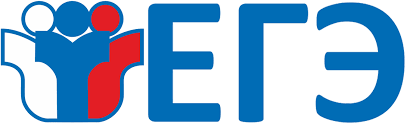 экзаменовДля проведения ЕГЭ и ГВЭ предусматривается единое расписание экзаменов, продолжительность проведения экзаменов, требования к использованию средств обучения и воспитания, используемых при проведении экзаменов, которые ежегодно утверждаются приказом Министерства просвещения РФ и Федеральной службы по надзору в сфере образования и науки.Экзамены проводятся в досрочный, основной и дополнительный периоды. В каждом из периодов проведения экзаменов предусматриваются основные и резервные сроки.